Publicado en Madrid el 05/08/2020 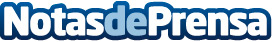 5 tendencias digitales que están transformando la forma tradicional de hacer las cosas, según The ValleyMás educación online, nuevos puntos de encuentro virtuales, digitalizar el pequeño comercio o la creación de experiencias en remoto para clientes, algunos de los retos que han impulsado la digitalización en la sociedad postpandemiaDatos de contacto:RedaccionRedaccionNota de prensa publicada en: https://www.notasdeprensa.es/5-tendencias-digitales-que-estan-transformando Categorias: Comunicación Marketing Sociedad E-Commerce Dispositivos móviles Digital http://www.notasdeprensa.es